Living Magazine Booking form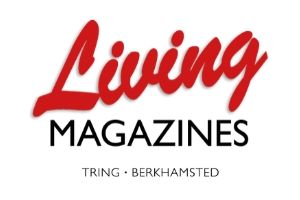 Complete this form either online or print and handwrite. Advertising in Magazine	 Berkhamsted Living and/or  Tring Living magazinesMagazine Issue 	 Spring  Summer  Autumn  WinterPeriod of booking 	 Single booking  Series of bookingsAd size 	 Double page spread  Full page  Half page 	 Quarter page  Sixth page  Classified 	 Outside back cover  Inside front cover  Inside back coverAd Type (please select) 	 Classified  Display  Advertorial  Online  CharityOnce completed email a copy to info@livingmags.info. If you are unsure of your requirements, or interested in something not listed, please telephone 01442 824300. 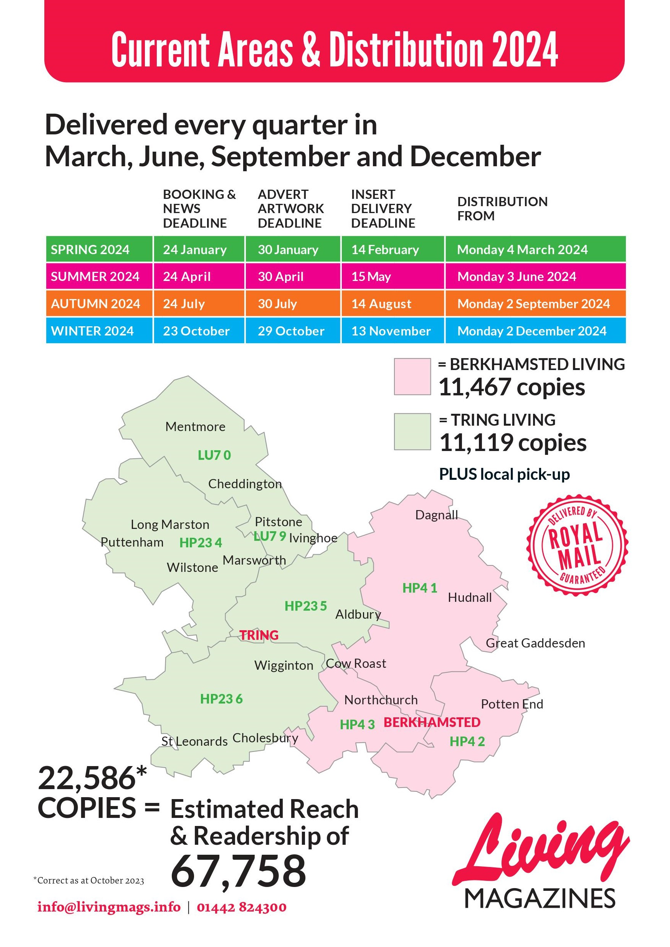 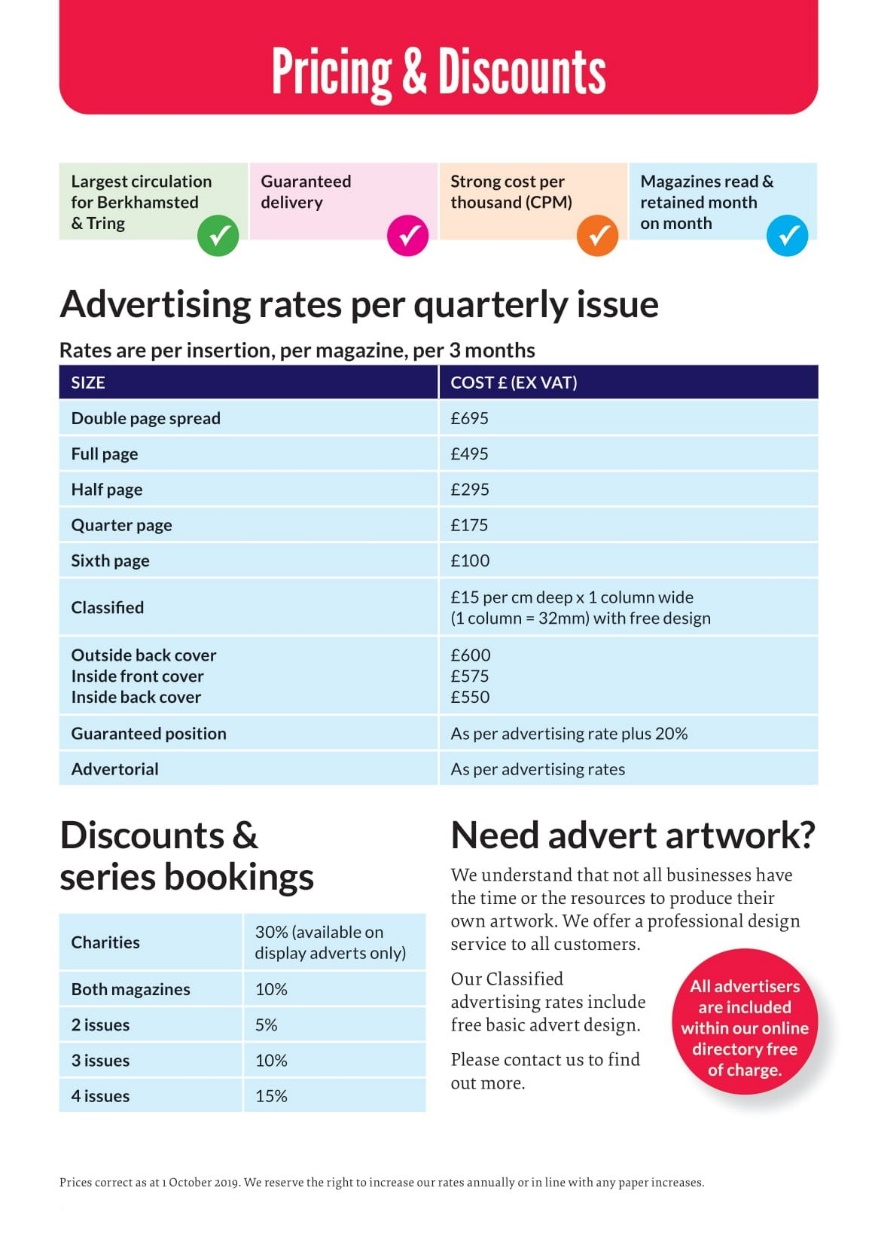 Name Company name Type of business Postal address including postcodeInvoice address (if different) Office Phone Mobile Phone Email 